ПРОТОКОЛ № 5
засідання конкурсної комісії виконавчого комітету Попаснянської міської ради з проведення конкурсу щодо визначення виконавця послуг з вивезення побутових відходів на території міста Попасна по мікрорайону «Центральна частина міста»ДАТА: 31.08.2017 р.ЧАС ПОЧАТКУ: 14:00 год.                                                                                                      м. ПопаснаЧАС ЗАВЕРШЕННЯ: 14 годин 55 хв.ПРИСУТНІ ЧЛЕНИ КОНКУРСНОЇ КОМІСІЇ:Хащенко Дмитро Вікторович – заступник міського голови, голова конкурсної комісії;Бондарева Марина Олександрівна – начальник відділу житлово-комунального господарства, архітектури, містобудування та землеустрою, заступник голови комісії;Савенко Дар’я Костянтинівна – інспектор відділу житлово-комунального господарства, архітектури, містобудування та землеустрою, секретар конкурсної комісії;Коваленко Віталій Петрович – начальник юридичного відділу, член конкурсної комісії;Демченко Ірина Петрівна – виконуючий обов’язки директора Попаснянського комунального підприємства «СКП», член конкурсної комісії;Помазанова Інна Анатоліївна – начальник відділу розвитку підприємництва і ринкових відносин управління економічного розвитку та торгівлі Попаснянської РДА/РВЦА, член конкурсної комісії;Лагутіна Надія Миколаївна – голова ОСББ «Ластівка-Попасна» (вул. Первомайська, 50), член конкурсної комісії;Шингірій Світлана Олексіївна – голова ОСББ «ШИГАМА» (вул. Красних партизан, 45), член конкурсної комісії;Стремоухова Надія Володимирівна – начальник відділу державного нагляду за дотриманням санітарного законодавства Управління Держпродспоживслужби в Попаснянському районі,член конкурсної комісії.ПРИСУТНІ ВІД УЧАСНИКА:Ханіна Людмила Павлівна – директор приватного підприємства «Центроград-Попасна», учасник конкурсу.Засідання відкрив голова конкурсної комісії Хащенко Д.В., який  визначив мету засідання  та порядок денний, а саме:ПОРЯДОК ДЕННИЙ:Оцінка конкурсної пропозиції ПП «Центроград-Попасна», яка була допущена до оцінювання згідно рішення конкурсної комісії, затвердженого Протоколом №1 від 28.08.2017 року, на відповідність кваліфікаційним критеріям.Прийняття рішення щодо визначення переможцем конкурсу ПП «Центроград-Попасна». СЛУХАЛИ:По першому питанню порядку денного:Голову конкурсної комісії Хащенка Д.В., який нагадав, що 28.08.2017 о 13:00 конкурсною комісією було розглянуто одну конкурсну пропозицію, а саме: пропозицію ПП «Центроград-Попасна». За результатами перевірки документів поданої пропозиції на відповідність вимогам конкурсної документації було встановлено, що конкурсна пропозиція ПП «Центроград-Попасна» відповідає вимогам конкурсної документації та може бути допущена для оцінювання на сьогоднішньому засіданні конкурсної комісії.Голова конкурсної комісії Хащенко Д.В. запропонував перейти одразу до оцінювання конкурсної пропозиції ПП «Елітжитлком» на відповідність кваліфікаційним критеріям, встановленим конкурсною документацією, а саме:За результатами проведеного оцінювання (додається на двох листах) встановлено що пропозиція ПП «Центроград-Попасна» відповідає кваліфікаційним критеріям конкурсної документації за сімома пунктами, а саме: 1,2,3,4,5,8,9.Цінова пропозиція учасника конкурсу, ПП «Центроград-Попасна», на послуги становить:Тариф на послуги з вивезення побутових відходів для населення багатоквартирних будинків (грн./м2):Тариф на послуги з вивезення 1 м3 побутових відходів для бюджетних організацій та інших споживачів, грн./м3:Тариф на послуги з вивезення побутових відходів для населення на 1 чоловікаПо другому питанню порядку денного:СЛУХАЛИ:Секретаря конкурсної комісії – Савенко Д.К., яка запропонувала перейти до поіменного голосування за подану конкурсну пропозицію та прийняття рішення щодо визначення переможцем конкурсу ПП «Центроград-Попасна». Пропозицію винесено на голосування.Голосували: Хащенко Д.В. «за», Бондарева М.О. «за», Савенко Д.К. «за», Коваленко В.П. «за», Демченко І.П. «за», Помазанова І.А. «за», Лагутіна Н.М. «за», Шингірій С.О. «за», Стремоухова Н.В. «за».Голосували: «за» - 9 членів комісії, «проти» - 0, «утримались» - 0.Рішення прийнято одноголосно.Рішення прийнято одноголосно.За результатами обговорення питань порядку денного та шляхом голосування, конкурсна комісія виконавчого комітету Попаснянської міської ради з проведення конкурсу щодо визначення виконавця послуг з вивезення побутових відходів на території міста Попасна по мікрорайону «Центральна частина міста»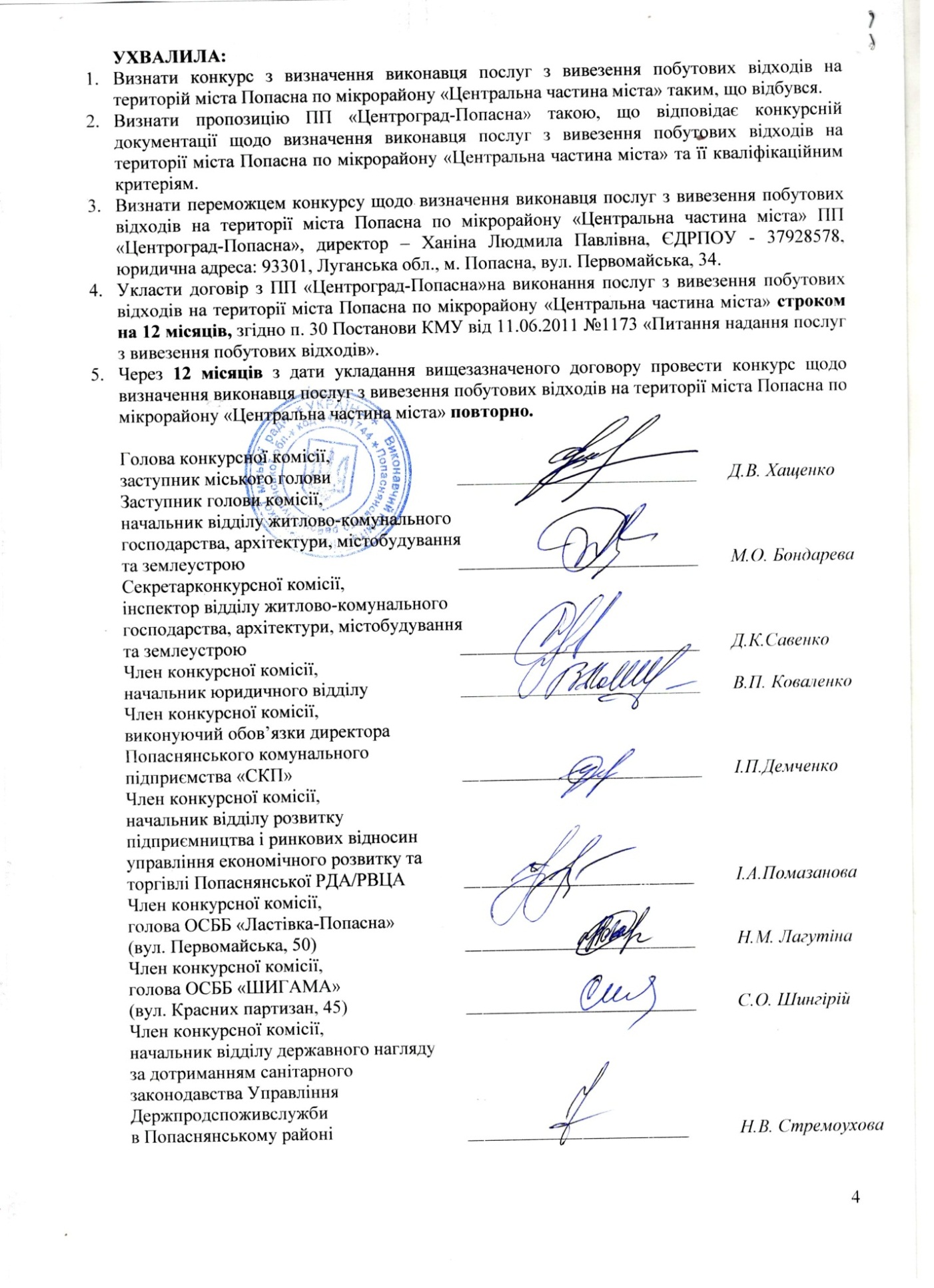 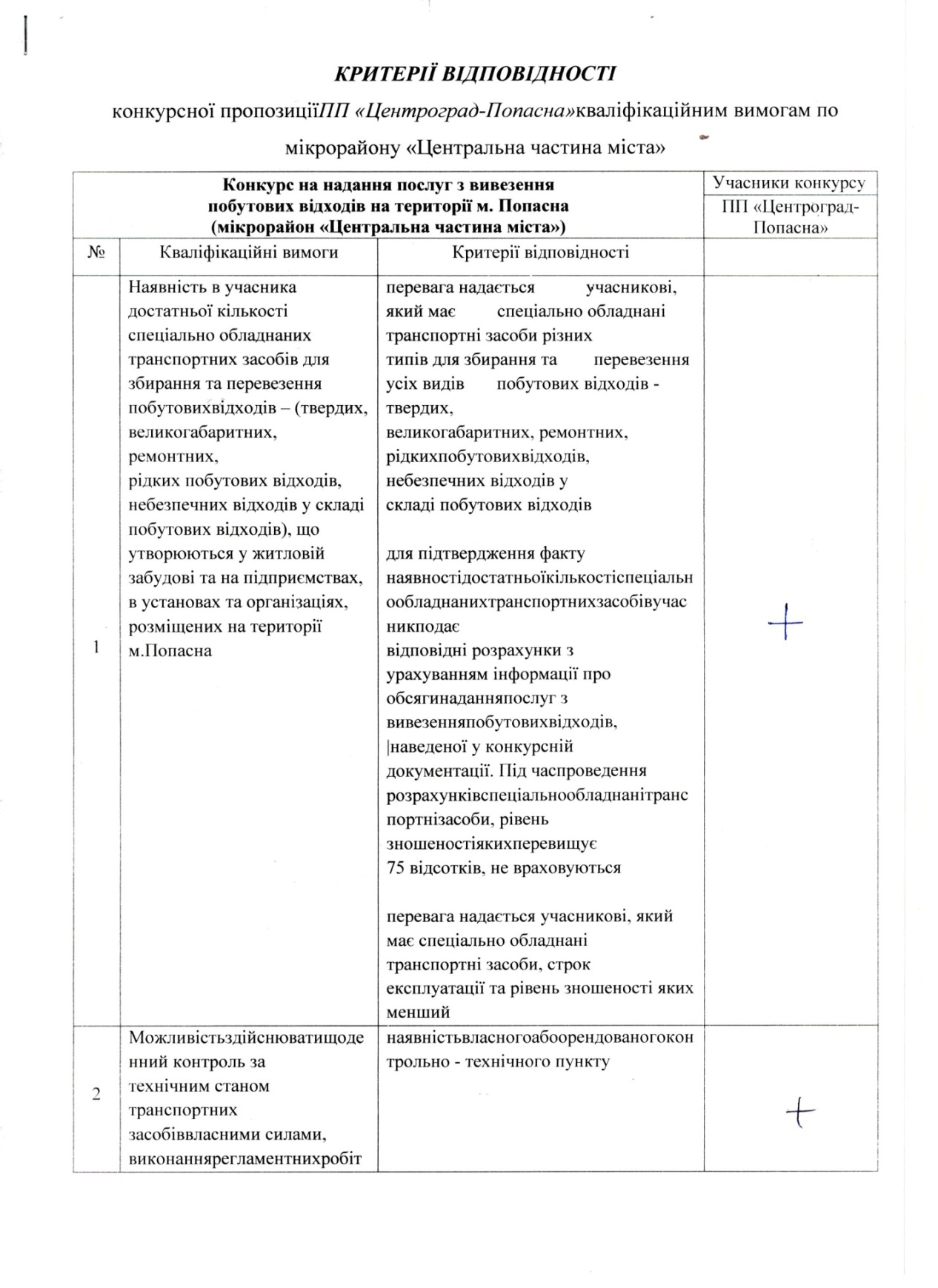 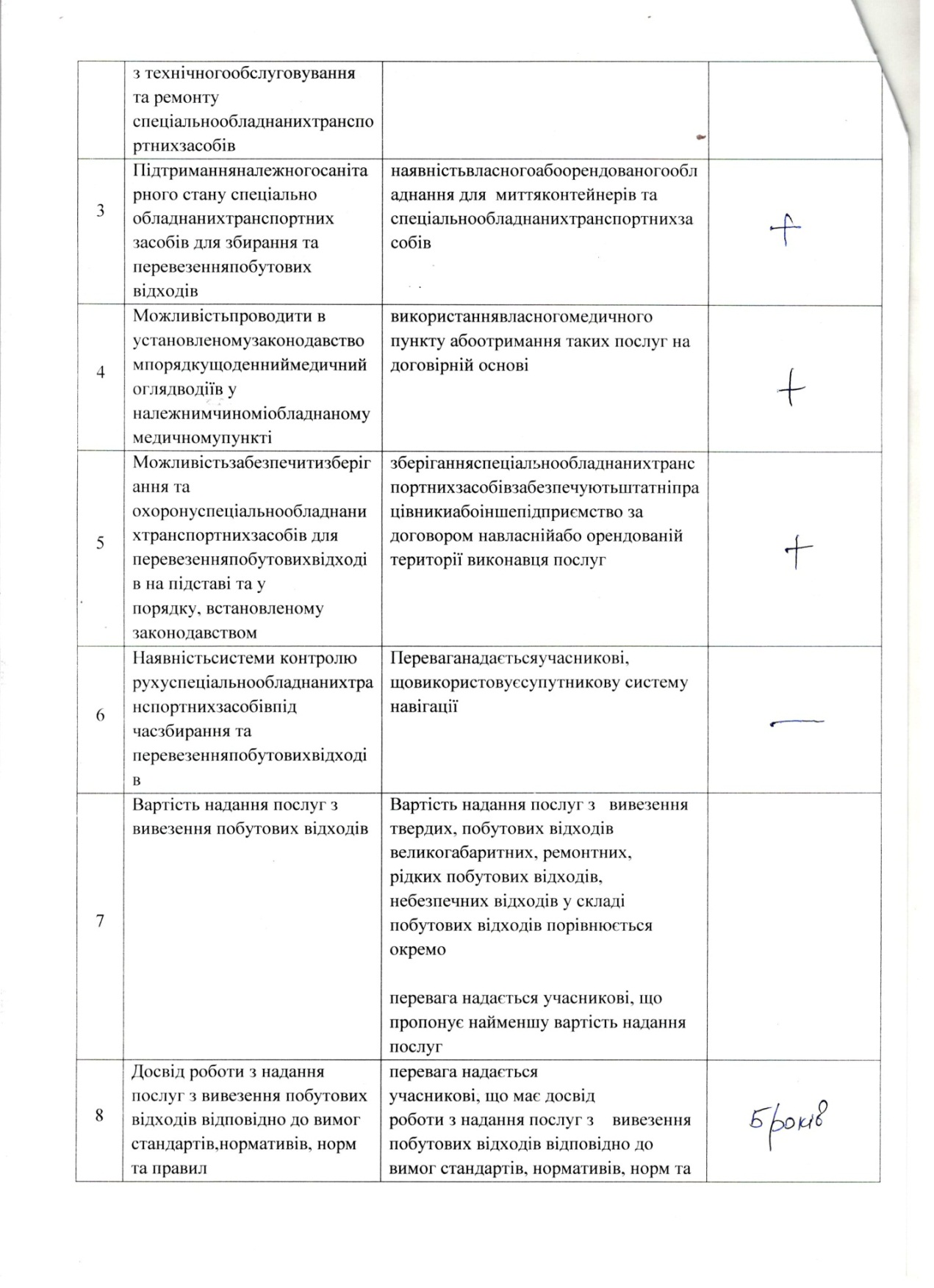 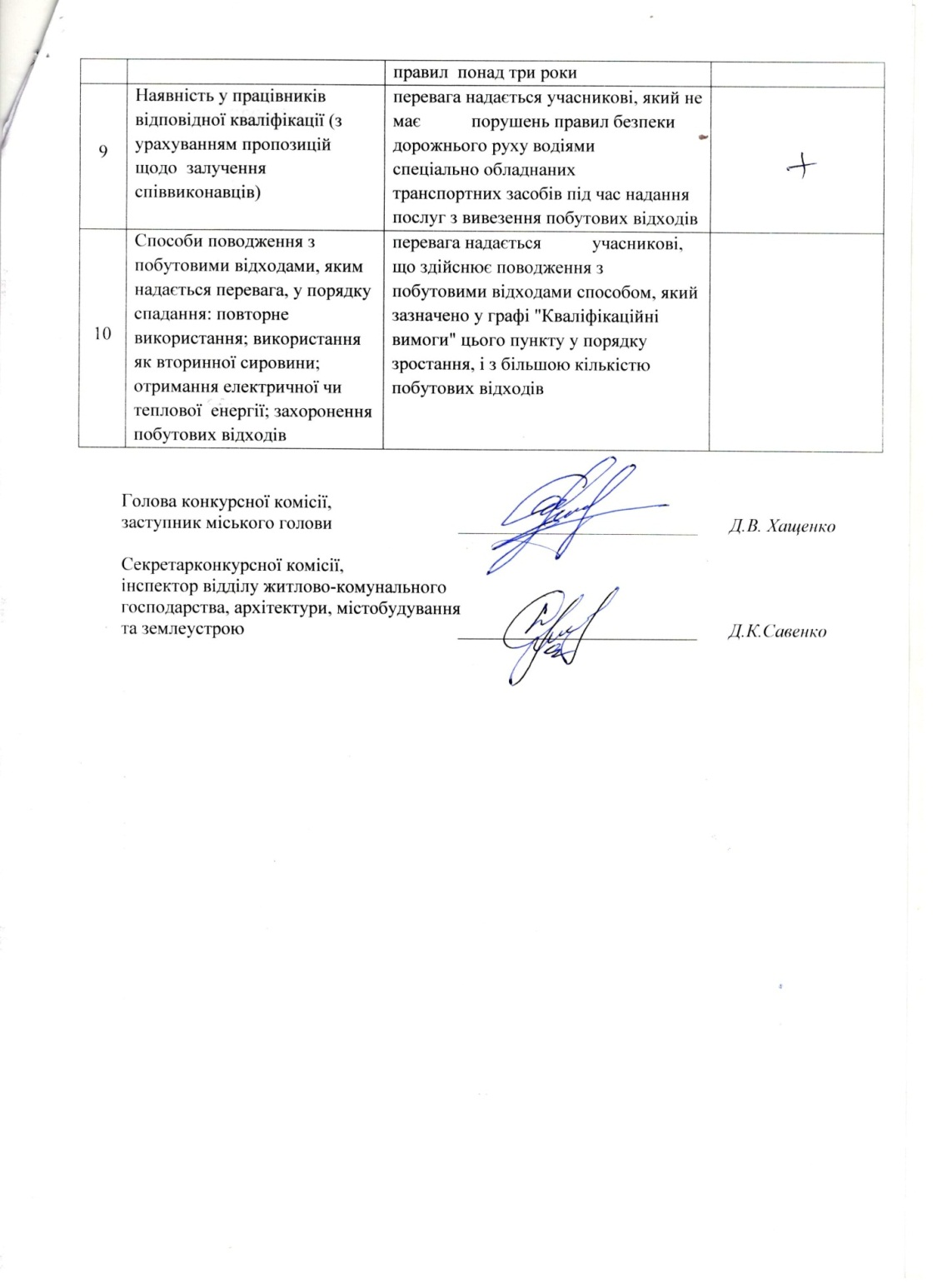 Кваліфікаційні вимогиКритерії відповідності1. Наявність в учасника достатньої кількості спеціально обладнаних транспортних засобів для збирання та перевезення побутових відходів (твердих, великогабаритних, ремонтних, рідких побутових відходів, небезпечних відходів у складі побутових відходів), що утворюються у житловій забудові та  на підприємствах, в установах та організаціях, розміщених у межах певної території перевага надається учасникові, який має спеціально обладнані транспортні засоби різних типів для збирання та перевезення усіх видів побутових відходів - твердих, великогабаритних, ремонтних, рідких побутових відходів, небезпечних відходів у складі побутових відходів.1. Наявність в учасника достатньої кількості спеціально обладнаних транспортних засобів для збирання та перевезення побутових відходів (твердих, великогабаритних, ремонтних, рідких побутових відходів, небезпечних відходів у складі побутових відходів), що утворюються у житловій забудові та  на підприємствах, в установах та організаціях, розміщених у межах певної території для підтвердження факту наявності достатньої кількості спеціально обладнаних транспортних засобів учасник подає відповідні розрахунки з урахуванням інформації про обсяги  надання   послуг  з  вивезення  побутових відходів, наведеної у конкурсній документації. Під час  проведення розрахунків спеціально обладнані транспортні засоби, рівень зношеності яких перевищує 75 відсотків, не враховуються.1. Наявність в учасника достатньої кількості спеціально обладнаних транспортних засобів для збирання та перевезення побутових відходів (твердих, великогабаритних, ремонтних, рідких побутових відходів, небезпечних відходів у складі побутових відходів), що утворюються у житловій забудові та  на підприємствах, в установах та організаціях, розміщених у межах певної території перевага надається учасникові, який має спеціально обладнані транспортні засоби,строк експлуатації та рівень зношеності яких менший2. Можливість здійснювати щоденний контроль за технічним станом транспортних засобів власними силами, виконання регламентних робіт з технічного обслуговування та ремонту спеціально обладнаних транспортних засобів наявність власного або орендованого контрольно-технічного пункту3. Підтримання належного санітарного стану спеціально обладнаних транспортних  засобів для збирання та перевезення побутових відходів наявність власного або орендованого обладнання для миття контейнерів та спеціально обладнаних транспортних засобів4. Можливість проводити в установленому законодавством  порядку  щоденний медичний огляд водіїв у належним чином обладнаному медичному пункті використання власного  медичного пункту або отримання таких послуг  на  договірній основі5. Можливість забезпечити зберігання та охорону спеціально обладнаних транспортних засобів  для перевезення побутових відходів  на  підставі та у  порядку, встановленому законодавствомзберігання спеціально обладнаних транспортних засобів забезпечують штатні працівники або інше підприємство за договором  на  власній або орендованій території виконавця  послуг6. Наявність системи контролю руху спеціально обладнаних транспортних засобів під час збирання та перевезення побутових відходівперевага надається учасникові, що використовує супутникову систему навігації7. Вартість  надання   послуг   з   вивезення побутових відходіввартість надання послуг з вивезення твердих, побутових відходів, великогабаритних, ремонтних, рідких побутових відходів у складі побутових відходів окремо7. Вартість  надання   послуг   з   вивезення побутових відходівперевага надається учасникові, що пропонуєнайменшу вартість  надання   послуг 8. Досвід роботи з  надання   послуг  з вивезення  побутових відходів відповідно до вимог стандартів, нормативів, норм таправилперевага надається учасникові, що має досвідроботи з  надання   послуг   з   вивезення побутових відходів відповідно до вимогстандартів, нормативів, норм та правил понадтри роки9. Наявність у працівників відповіднокваліфікації (з урахуванням пропозиційщодо залучення співвиконавців)перевага надається учасникові, який не маєпорушень правил безпеки дорожнього рухуводіями спеціально обладнанихтранспортних засобів під час  надання   послуг з   вивезення  побутових відходів10. Способи поводження з побутовимивідходами, яким надається перевага, у порядку  спадання: повторне використання;використання як вторинної сировини;отримання електричної чи теплової енергії;захоронення побутових відходівперевага надається учасникові, що здійснюєповодження з побутовими відходамиспособом, який зазначено у графі"Кваліфікаційні вимоги" цього пункту у порядку  зростання, з більшою кількістюпобутових відходів№ п/пВид житлаПлановий тариф ТПВ 1I тип (невпорядковане житло)0,462II і III тип житла0,37№ п/пКатегорія споживачаПлановий тариф ТПВ 1Бюджет організації96,822Інші споживачі 114,70№ п/пКатегорія споживачаПлановий тариф ТПВ, грн./м3 1З газовим опаленням11,842З опаленням на твердому паливі 12,76